Spett.le Fondazione Cassa di Risparmio di TriesteVia Cassa di Risparmio, 1034121 Trieste (TS)RICHIESTA DI CONTRIBUTO Copia dell’atto costitutivo dell’Ente (solo per la prima richiesta e salvo modifiche successive)Copia dello statuto (solo per la prima richiesta e salvo modifiche successive)Copia dell’ultimo bilancioConsenso al trattamento dei dati personaliSi dichiara di aver preso visione del Regolamento attività istituzionaledella Fondazione CRTrieste e di accettarne i contenuti.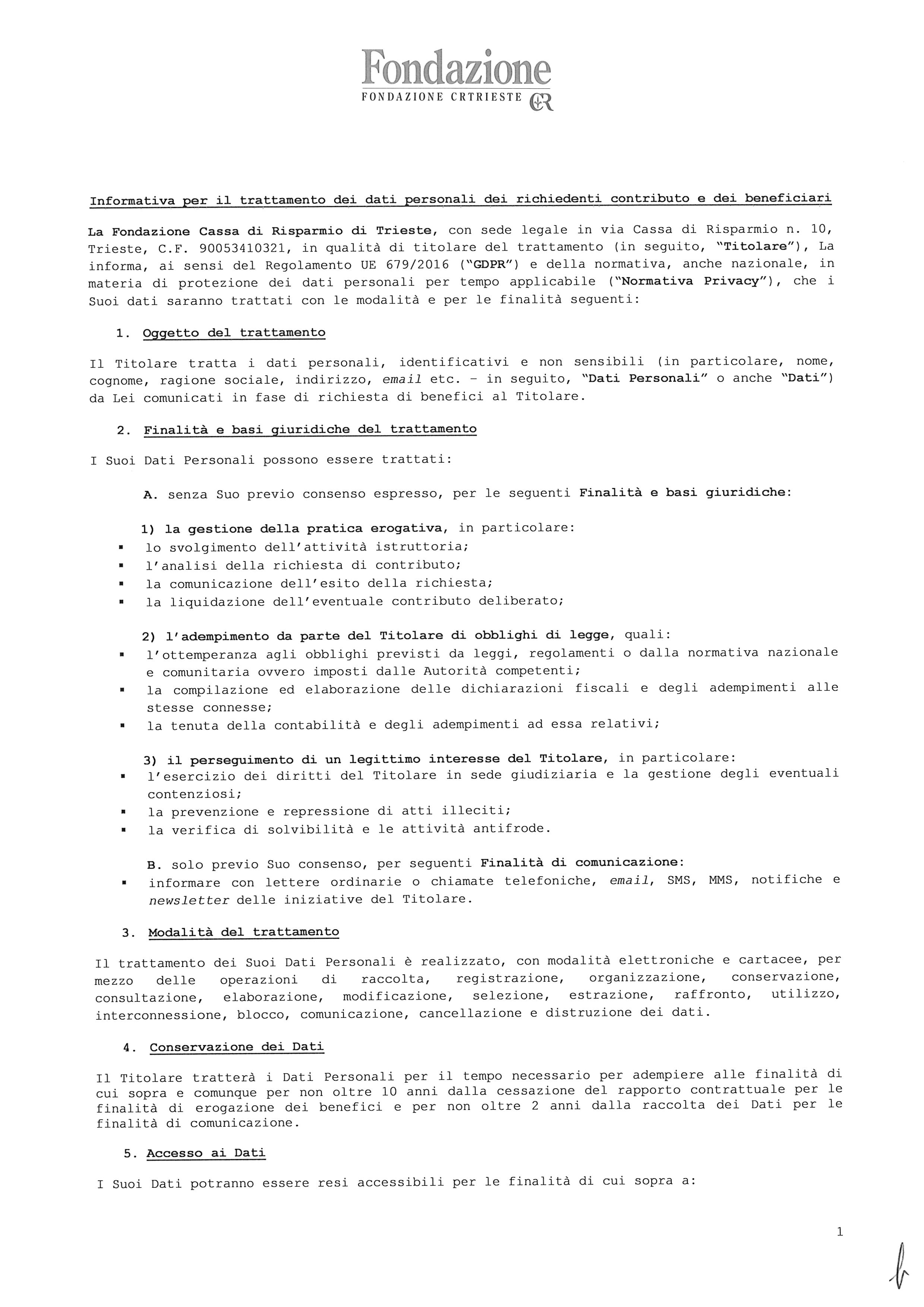 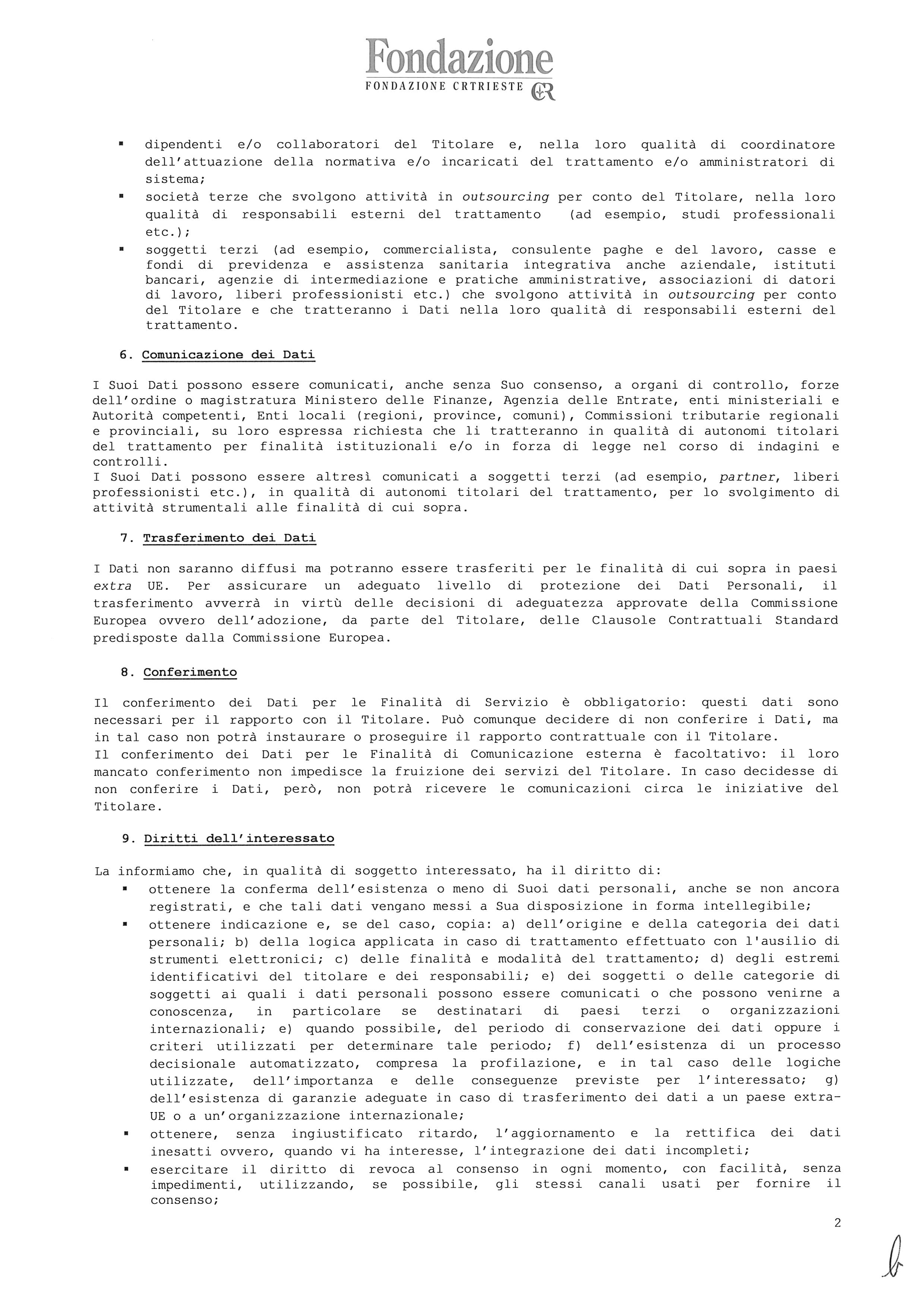 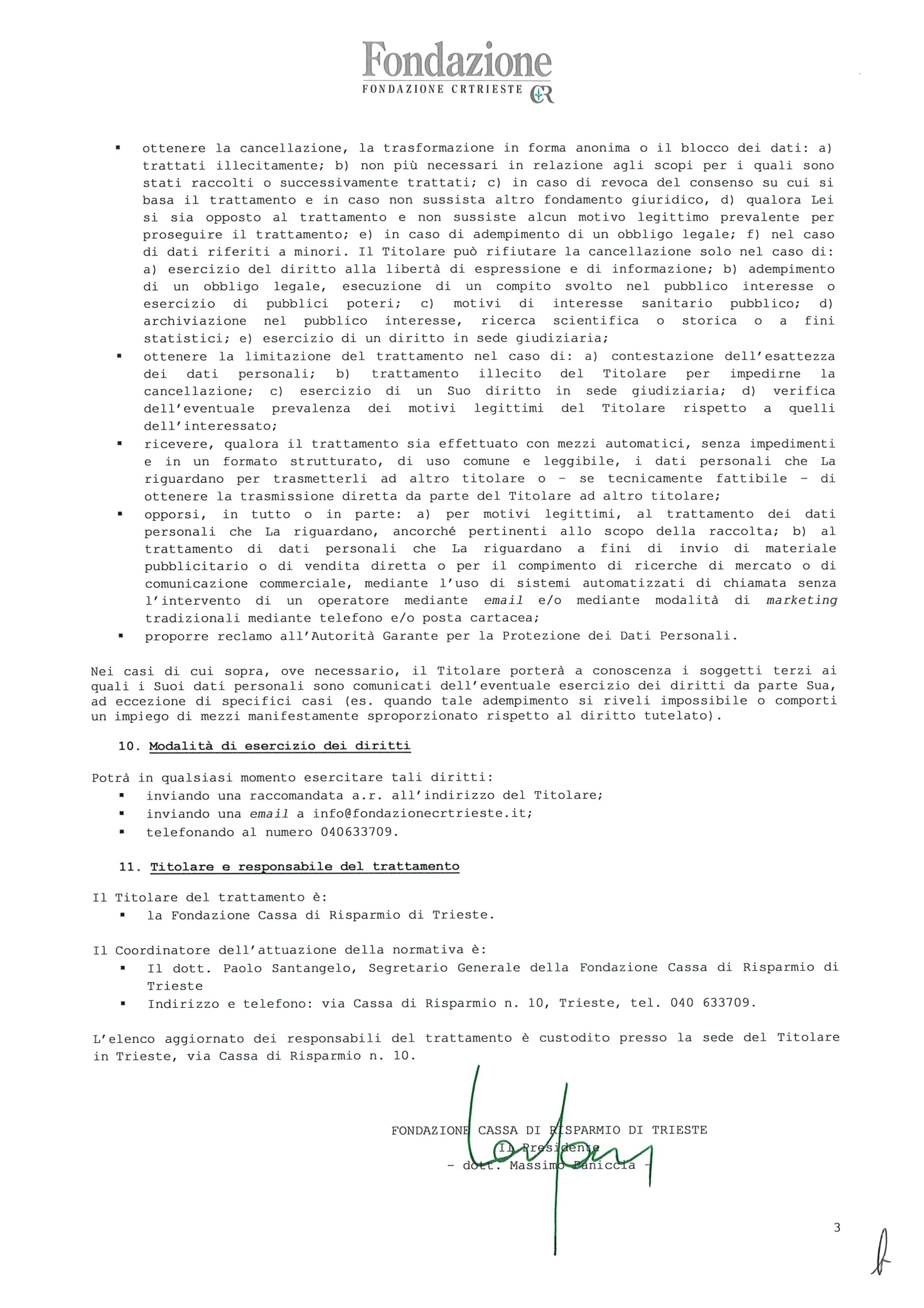 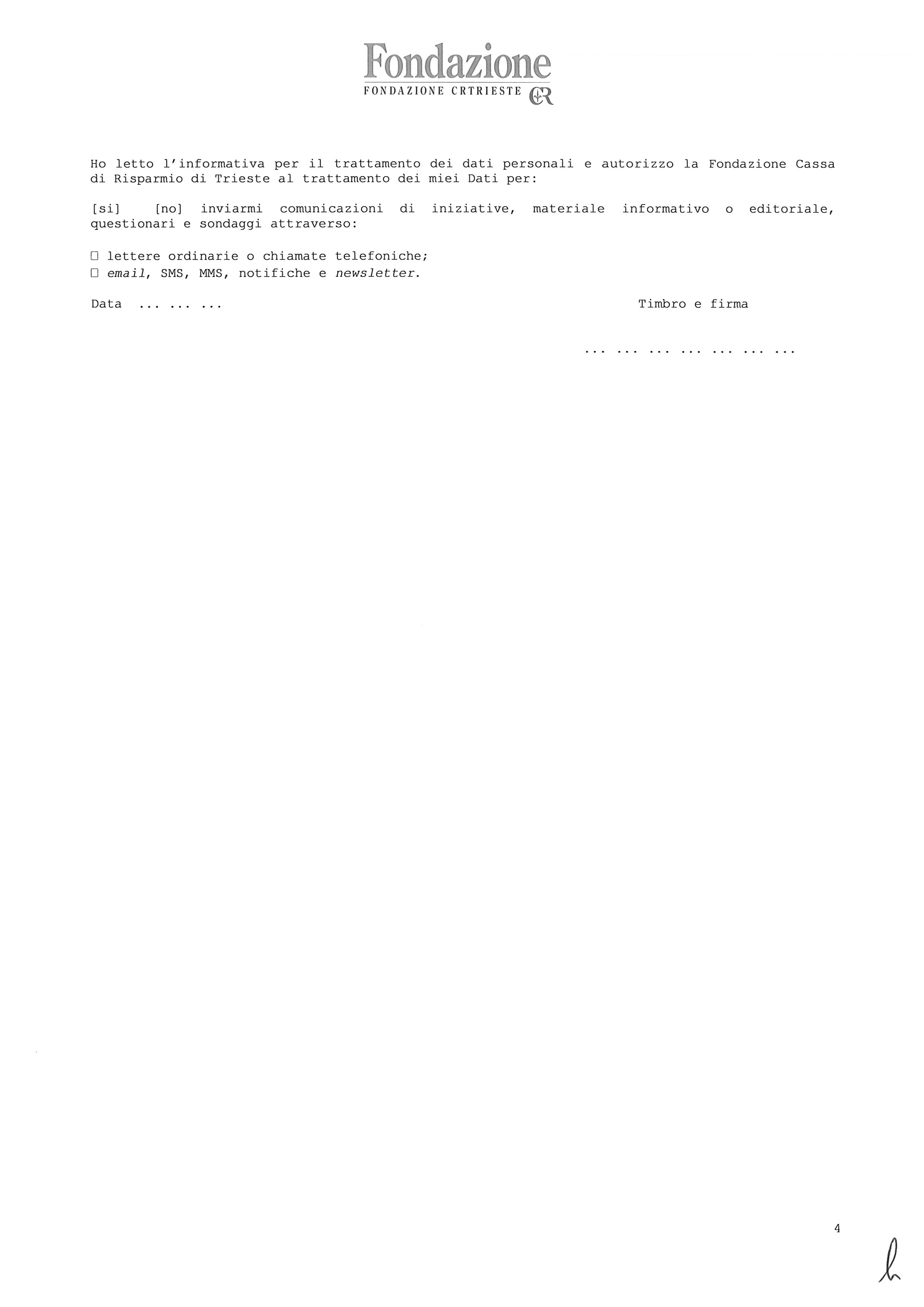 DATI DEL SOGGETTO RICHIEDENTEDenominazione del soggetto richiedente e dati fiscaliDenominazione del soggetto richiedente e dati fiscaliDenominazione del soggetto richiedente e dati fiscaliDenominazione del soggetto richiedente e dati fiscaliDenominazione del soggetto richiedente e dati fiscaliDenominazione del soggetto richiedente e dati fiscaliDenominazione del soggetto richiedente e dati fiscaliDenominazione del soggetto richiedente e dati fiscaliDenominazioneDenominazioneDenominazioneDenominazioneDenominazioneDenominazioneDenominazioneCodice fiscalePartita ivaData costituzioneData inizio attivitàSede legaleSede legaleSede legaleSede legaleSede legaleSede legaleSede legaleSede legaleSede legaleSede legaleSede legaleSede legaleSede legaleIndirizzoIndirizzoIndirizzoIndirizzoCapCapCapLocalitàLocalitàLocalitàLocalitàProv.TelefonoTelefonoE-MailE-MailE-MailE-MailE-MailE-MailE-MailE-MailE-MailE-MailFaxFaxSito WebSito WebSito WebSito WebSito WebSito WebSito WebSito WebSito WebSito WebSede Operativa (se diversa dalla sede legale)Sede Operativa (se diversa dalla sede legale)Sede Operativa (se diversa dalla sede legale)Sede Operativa (se diversa dalla sede legale)Sede Operativa (se diversa dalla sede legale)Sede Operativa (se diversa dalla sede legale)Sede Operativa (se diversa dalla sede legale)Sede Operativa (se diversa dalla sede legale)Sede Operativa (se diversa dalla sede legale)Sede Operativa (se diversa dalla sede legale)Sede Operativa (se diversa dalla sede legale)Sede Operativa (se diversa dalla sede legale)Sede Operativa (se diversa dalla sede legale)IndirizzoIndirizzoIndirizzoIndirizzoCapCapCapLocalitàLocalitàLocalitàLocalitàProv.TelefonoTelefonoE-MailE-MailE-MailE-MailE-MailE-MailE-MailE-MailE-MailE-MailFaxFaxSito WebSito WebSito WebSito WebSito WebSito WebSito WebSito WebSito WebSito WebLegale rappresentanteLegale rappresentanteLegale rappresentanteLegale rappresentanteLegale rappresentanteLegale rappresentanteLegale rappresentanteLegale rappresentanteLegale rappresentanteLegale rappresentanteLegale rappresentanteLegale rappresentanteLegale rappresentanteTitoloCognomeCognomeCognomeNomeNomeNomeRuoloRuoloTelefonoTelefonoTelefonoFaxFaxFaxE-MailE-MailE-MailE-MailIncaricato della richiestaIncaricato della richiestaIncaricato della richiestaIncaricato della richiestaIncaricato della richiestaIncaricato della richiestaIncaricato della richiestaIncaricato della richiestaIncaricato della richiestaIncaricato della richiestaIncaricato della richiestaIncaricato della richiestaIncaricato della richiestaTitoloCognomeCognomeCognomeNomeNomeNomeRuoloRuoloTelefonoTelefonoTelefonoFaxFaxFaxE-MailE-MailE-MailE-Mail   Forma giuridica del soggetto richiedenteprecisare  Comune    Forma giuridica del soggetto richiedenteprecisare  Comune    Forma giuridica del soggetto richiedenteprecisare  Comune    Forma giuridica del soggetto richiedenteprecisare  Comune    Forma giuridica del soggetto richiedenteprecisare  Comune    Forma giuridica del soggetto richiedenteprecisare  Comune    Forma giuridica del soggetto richiedenteprecisare  Comune    Forma giuridica del soggetto richiedenteprecisare  Comune    Forma giuridica del soggetto richiedenteprecisare  Comune    Forma giuridica del soggetto richiedenteprecisare  Comune Ente pubblicoEnte pubblicoEnte privatoEnte privatoAmministrazioni centraliAssociazione RiconosciutaEnte localeAssociazione non riconosciuta Altri enti pubbliciFondazioneScuole e università pubblicheComitato RiconosciutoEnti e aziende sanitarie e ospedaliereComitato non riconosciutoAltro (specificare)Ente ecclesiasticoCooperativa socialeAltre cooperative (specificare)Impresa socialeAss. Sportiva DilettantisticaONLUSAssociazione di promozione socialeSocietà Sportiva Dilettantistica a RLAltro (specificare)Se il soggetto è giuridicamente riconosciuto, indicare gli estremiEstremi del riconoscimentoEstremi del riconoscimentoEstremi del riconoscimentoEstremi del riconoscimentoEstremi del riconoscimentoFinalità del soggetto richiedente e attività ordinariamente svolteDescrizioneDescrizioneDescrizioneDescrizioneDescrizioneDESCRIZIONE DELL’INIZIATIVA Titolo dell’iniziativaInserire solo il titolo, specificando nei successivi spazi gli interventi previstiInserire solo il titolo, specificando nei successivi spazi gli interventi previstiInserire solo il titolo, specificando nei successivi spazi gli interventi previstiInserire solo il titolo, specificando nei successivi spazi gli interventi previstiInserire solo il titolo, specificando nei successivi spazi gli interventi previstiDurata complessiva dell’iniziativaDurata complessiva dell’iniziativaDurata complessiva dell’iniziativaDurata complessiva dell’iniziativaDurata complessiva dell’iniziativaDurata complessiva dell’iniziativaDurata complessiva dell’iniziativaDurata complessiva dell’iniziativaData di inizio Data di fine(In formato gg/mm/aa)Ambito territoriale prevalente dell’iniziativaAmbito territoriale prevalente dell’iniziativaAmbito territoriale prevalente dell’iniziativaAmbito territoriale prevalente dell’iniziativaProvincialeInterprovincialeRegionaleSovra-regionaleNazionaleSono coinvolti altri Enti pubblici o privati nella realizzazione dell’iniziativa?Sono coinvolti altri Enti pubblici o privati nella realizzazione dell’iniziativa?SìNo   Se sì, indicare la tipologia e la denominazione   Se sì, indicare la tipologia e la denominazione   Se sì, indicare la tipologia e la denominazione   Se sì, indicare la tipologia e la denominazione   Se sì, indicare la tipologia e la denominazione   Se sì, indicare la tipologia e la denominazione   Soggetti pubblici   Soggetti privatiDescrizione dell’iniziativa per la quale viene chiesto il sostegnoSpecificare gli obiettivi, i destinatari, il luogo e le tempistiche dell’intervento Specificare gli obiettivi, i destinatari, il luogo e le tempistiche dell’intervento Specificare gli obiettivi, i destinatari, il luogo e le tempistiche dell’intervento Specificare gli obiettivi, i destinatari, il luogo e le tempistiche dell’intervento Specificare gli obiettivi, i destinatari, il luogo e le tempistiche dell’intervento Quadro economico preventivoQuadro economico preventivoQuadro economico preventivo   Spese€€€€€€€€€€€€€€€€Totale   Entrate (dettagliate per voce, specificando se già acquisite o presunte)   Entrate (dettagliate per voce, specificando se già acquisite o presunte)€€€€€€€€€€€€€€€€Totale Formulazione della richiesta di contributoEsplicitare l’eventuale importo richiesto ed eventuale specifica destinazioneEsplicitare l’eventuale importo richiesto ed eventuale specifica destinazioneEsplicitare l’eventuale importo richiesto ed eventuale specifica destinazioneEsplicitare l’eventuale importo richiesto ed eventuale specifica destinazioneEsplicitare l’eventuale importo richiesto ed eventuale specifica destinazioneRisultati attesiDescrivereDescrivereDescrivereDescrivereDescrivereEvidenziare eventuali indicatori utili per determinare
il livello di raggiungimento degli obiettivi (massimo 10 righe)Inserire indicatoriInserire indicatoriInserire indicatoriInserire indicatoriInserire indicatoriAltri elementi che il richiedente ritiene utili ai fini della valutazione 
della richiesta di contributoUlteriori elementiUlteriori elementiUlteriori elementiUlteriori elementiUlteriori elementiDOCUMENTAZIONE DA ALLEGARE Data e luogoFirma del legale rappresentanteInformativa per il trattamento dei dati personali